1.2.Схема организации дорожного движения в непосредственной близости от ОУ с размещением соответствующих технических средств, маршруты движения детей и расположение парковочных мест автотранспорта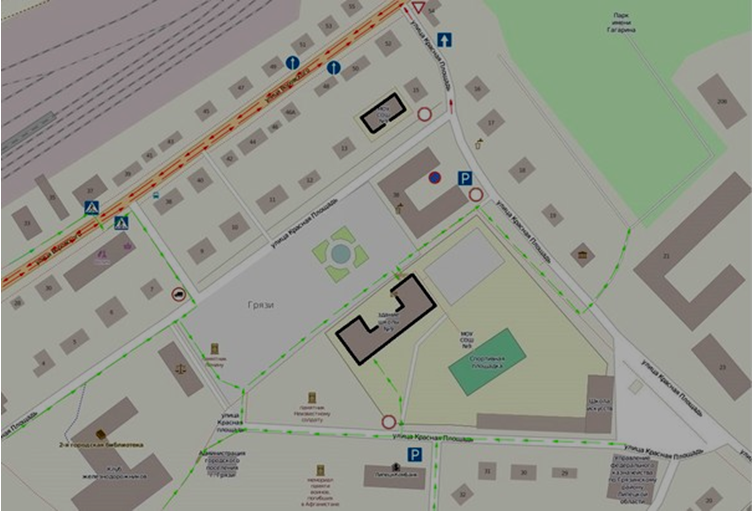          ВБЛИЗИ ОБРАЗОВАТЕЛЬНОГО УЧРЕЖДЕНИЯ НАХОДИТСЯ ПРОЕЗЖАЯ ЧАСТЬ ДОРОГИ, ПРОХОДЯЩАЯ ПО УЛИЦАМ: КРАСНАЯ ПЛОЩАДЬ И ВОРОВСКОГО.       ДОРОГИ С АСФАЛЬТНЫМ ПОКРЫТИЕМ, ИМЕЮЩИЕ ДВЕ ПОЛОСЫ ДВИЖЕНИЯ ДЛЯ ТРАНСПОРТНЫХ СРЕДСТВ В ОБОИХ НАПРАВЛЕНИЯХ.         РЯДОМ С ПРОЕЗЖЕЙ  ЧАСТЬЮ  ИМЕЮТСЯ ТРОТУАР, ИМЕЮТСЯ ПЕШЕХОДНЫЕ ПЕРЕХОДЫ, ОБОРУДОВАННЫЕ ДОРОЖНЫМИ ЗНАКАМИ.